NOTESForms must be downloaded from the UCT website: http://forms.uct.ac.za/forms.htm  This form is used by departments to authorise payments to staff requiring data in order to perform their UCT job functions remotely as per the finance policy on Remote Connectivity (GEN006). The Remote Working Allowance (RWA) is set at R700.00 per month for permanent and contract staff working 20 hours or more per week.For those working less than 20 hours per week, the RWA should be pro-rated based on the hours worked.Completed forms must be sent to the HR Administrator for your department by the 3rd of the month.See page 2 for help completing this form and refer to the FAQ (frequently asked questions) page on the UCT Finance website for more information.PAYMENT DETAILSAUTHORITY FOR PAYMENT AND FUNDS
COMPLETING A REMOTE WORK ALLOWANCE MULTIPLE PAYMENTS FORMHR109aWhen do I complete this form?This form is used by departments to authorise payments to staff who are eligible to receive a remote work allowance as per the finance policy on Remote Connectivity (GEN006).Is the remote work allowance taxable?Yes, the allowance is taxable.Who is eligible for the RWA?All staff (including T1 and T2 contractors) who can do their job function remotely and have a need for data connectivity. What is the value of the RWA?The RWA is R700.00 per month.What about part-time staff?Staff who work less than 20 hours per week, and are eligible, will be entitled to a pro-rated RWA. The pro-rated amount must be included on the form.What if staff member starts mid-month?Staff who start mid-month, and are eligible, will have the RWA pro-rated.Where do I send this form?This form should be sent:first to the Head of department (HOD) or Director for approval;then to the Faculty/PASS Finance Manager for confirmation;then to the Final Authority (Dean/Executive Director), and;finally, to the relevant HR Administrator.When do I submit this form?In time to reach HR Administration by the 3rd of the month in which payment of the allowance is to commence.What other forms do I need to complete?No other forms.  HR109aREMOTE WORK ALLOWANCE MULTIPLE PAYMENTS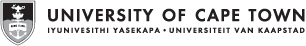 Department / SectionDepartment / SectionStaff NumberSurname, First NameFundCost CenterReal Internal OrderAllowance Start DateAllowance End Date (if applicable)Monthly Allowance AmountPRINT NAMESIGNATURECONTACT NUMBERDATEHead of Department/DirectorFaculty/PASS Finance ManagerFinal Authority
Dean/Executive Director